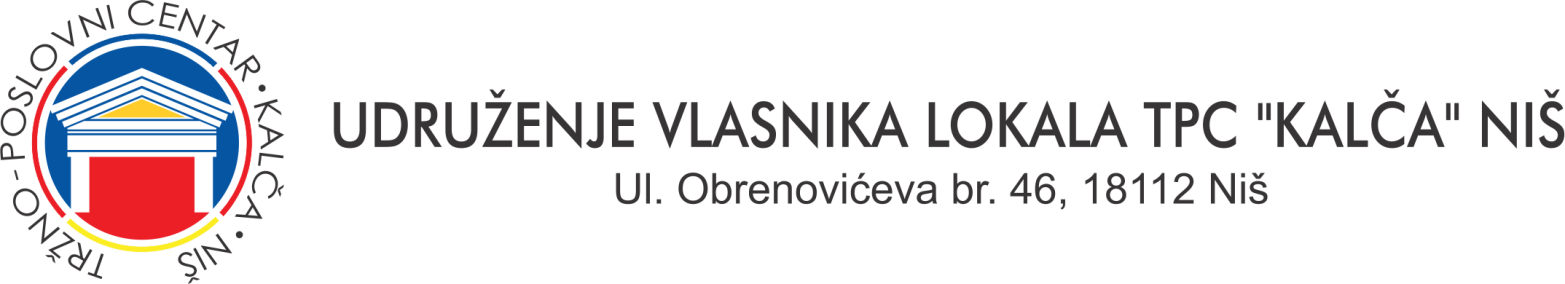 PREDLOGDRUGA REDOVNA SKUPŠTINA UDRUŽENJA VLASNIKA LOKALA TPC “KALČA” NIŠ, na svom zasedanju ____dana meseca Oktobra 2019. Godine,  na predlog Upravnog odbora od 23.08.2019. godine, donela je sledećuO   D   L   U    K    UUSVAJA SE  finansijski izveštaj za period 01. Januara do 31. jula 2019. Godine:A. PRIHODI:.......................................6.593.491,45B. RASHODI:.......................................5.679.286,97C. VIŠAK PRIHODA:...........................  914.204,48PRILOG:IZVEŠTAJ O PRIHODIMA I RASHODIMA 01.01.-31.07.2019SPECIFIKACIJA DOBAVLJAČA SA STANJEM 31.07.2019.Zapisničar,                                     Predsedavajući Skupštine,______________                                         _______________________